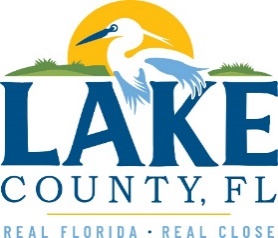 Office of Procurement ServicesP.O. Box 7800 • 315 W. Main St., Suite 441 • Tavares, FL 32778SOLICTATION: On-Call Professional Survey Services				06/07/2022Vendors are responsible for the receipt and acknowledgement of all addenda to a solicitation. Confirm acknowledgement by including an electronically completed copy of this addendum with submittal.  Failure to acknowledge each addendum may prevent the submittal from being considered for award.THIS ADDENDUM CHANGES THE DATE FOR RECEIPT OF PROPOSALS FROM 06/09/2022 TO 06/21/2022.QUESTIONS/RESPONSESOn page 3 under criteria evaluation item #2 – it states to submit a list of references within the last three (3) years however Attachment 2 References Form states references must be less than five (5) years old – Please clarify 3 or 5 years?Response:  The references must be within the past five (5) years.Are vendors permitted to list more than three (3) references?Response: Yes.If we are allowed more than three (3) references, are we still restricted to no more than two (2) Lake County Government ProjectsResponse: Yes.Has a Budget been established for projects under this RSQ and if so, what is it?Response: The annual spend has not been established at this time.Can you provide a list of the incumbents?Response: The incumbents are Halff Associates, Inc. under Contract 18-0001A and Southeastern Surveying and Mapping Corporation under Contract 18-0001B.Can you provide a list of tasks and contract amounts under the last continuing services agreement for on-call survey services? Response: The task orders and their amounts are as follows: 18-001B-4 ($10,420.00), 18-0001B-3 ($16,104.00), 18-0001B-1 ($3,418.00), 18-0001A-9 ($11,749.00), 18-0001A-8 ($2,052.00), 18-0001A-7 ($2,179.00), 18-0001A-6 ($3,305.00), 18-0001A-5 ($525.00), 18-0001A-3 ($6,305.00), 18-0001A-2 ($19,650.00), 18-0001A-12 ($4,580.00), 18-0001A-11 ($25,125.00), 18-0001A-10 ($8,760.00), 18-0001A-1 ($4,180.00)ACKNOWLEDGEMENTFirm Name:  I hereby certify that my electronic signature has the same legal effect as if made under oath; that I am an authorized representative of this vendor and/or empowered to execute this submittal on behalf of the vendor.  Signature of Legal Representative Submitting this Bid:  Date: Print Name: Title: Primary E-mail Address: Secondary E-mail Address: 